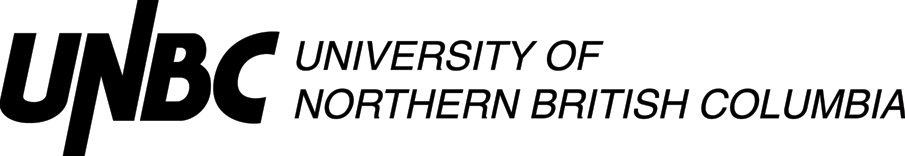 Lesson Plan (Revised 2020)Zachary ForsterIntroduction to American Sign LanguageElementary YearsRationale: How is this lesson relevant at this time with these students? Why is it important?Core Competencies: https://curriculum.gov.bc.ca/competencies (refer to “profiles” for some ideas)Which sub-core competencies will be the focus of this lesson? Briefly describe how and why:First Peoples Principles of Learning (FPPL): How will Indigenous perspectives, knowledge & ways of knowing be acknowledged, honoured or integrated into this learning experience?  (Jo Chrona’s Blog: https://firstpeoplesprinciplesoflearning.wordpress.com/)Curriculum Connections: https://curriculum.gov.bc.ca/ (Curriculum)What Big Ideas (Understand), Curricular Competencies (Do), Content (Know) does this lesson develop?STAGE 2:  Assessment PlanFORMATIVE ASSESSMENT: (Assessment as Learning; Assessment for Learning)Teacher observation of student engagement throughout the classStudent completion of task activity sheetsStudent participation during peer conversationsSUMMATIVE ASSESSMENT: (Assessment of Learning)Student artifactsPlanning for Diversity:
STAGE 3:  Learning Plan Resources, Material and Preparation: What resources, materials and preparation are required? Organizational/Management Strategies: (anything special to consider?)Lesson Development:Reflection What was successful in this lesson?  If taught again, what would you change to make this lesson even more successful and inclusive for diverse and exceptional students?  Name:Zachary ForsterGrade1TopicIntroduction to American Sign LanguageDateFebruary 24, 2020Allotted Time40 minutesSTAGE 1:  Desired ResultsCite sources used to develop this plan:  STAGE 1:  Desired ResultsCite sources used to develop this plan:  STAGE 1:  Desired ResultsCite sources used to develop this plan:  STAGE 1:  Desired ResultsCite sources used to develop this plan:  Simple Signs by Cindy WheelerBasic Sign Vocabulary for Children, Parents and Teachers by Ben Bahan and Joe DannisSigning for Kids by Mickey Flodinhttps://www.youtube.com/watch?v=5-fwQpCylW4 Toddlers chatting in car ASLhttps://www.youtube.com/watch?v=ojqck7TgRZ80:07 / 1:55Twinkle Twinkle Little Star -Using American Sign LanguageSimple Signs by Cindy WheelerBasic Sign Vocabulary for Children, Parents and Teachers by Ben Bahan and Joe DannisSigning for Kids by Mickey Flodinhttps://www.youtube.com/watch?v=5-fwQpCylW4 Toddlers chatting in car ASLhttps://www.youtube.com/watch?v=ojqck7TgRZ80:07 / 1:55Twinkle Twinkle Little Star -Using American Sign LanguageSimple Signs by Cindy WheelerBasic Sign Vocabulary for Children, Parents and Teachers by Ben Bahan and Joe DannisSigning for Kids by Mickey Flodinhttps://www.youtube.com/watch?v=5-fwQpCylW4 Toddlers chatting in car ASLhttps://www.youtube.com/watch?v=ojqck7TgRZ80:07 / 1:55Twinkle Twinkle Little Star -Using American Sign LanguageSimple Signs by Cindy WheelerBasic Sign Vocabulary for Children, Parents and Teachers by Ben Bahan and Joe DannisSigning for Kids by Mickey Flodinhttps://www.youtube.com/watch?v=5-fwQpCylW4 Toddlers chatting in car ASLhttps://www.youtube.com/watch?v=ojqck7TgRZ80:07 / 1:55Twinkle Twinkle Little Star -Using American Sign LanguageStudents will expand their concept of how people communicate as they are introduced to a visual communication, American Sign Language.  We are studying visualization as a strategy for bringing meaning to print.  This is a visual language from which we will gain meaning.Communication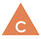 CommunicatingCollaboratingThinking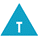 Creative ThinkingCritical & Reflective ThinkingPersonal and Social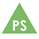 Personal Awareness & ResponsibilityPositive Personal & Cultural IdentitySocial Awareness & ResponsibilityStudents will learn how to communicate their own name using signed spelling.Students will become aware that some people use a visual language to communicate as opposed to a spoken one.FPPL to be included in this lesson:How will the FPPL be embedded in lesson:X Learning is holistic, reflexive, reflective, experiential, and relational (focused on connectedness, on reciprocal relationships, and a sense of place).Students will view children using ASL to communicate in a familiar setting, riding in a car.Students will participate in signing Twinkle, Twinkle Little Star, a familiar song thus expanding their concept of how humans experience life.  UnderstandBig Idea(s):Through listening and speaking, we connect with others and share our world.  Essential or Guiding Question(s):How can I use a visual language to communicate?   DoCurricular Competencies (Learning Standards):Plan and create a variety of communication forms for different purposes and audiences.Communication forms: using ASL to communicateKnowContent (Learning Standards):Metacognitive strategies: talking and thinking about learning - How would I communicate without hearing or speaking?   ASLThe Learning Intention: What will students learn in this lesson? (i.e. Learning Standards)Students will practice using ASL hand symbols to spell their own name to a peer.Evidence of Learning: How will students demonstrate their learning? What does it look like?Students will complete the cut and paste activity to show how to sign their name and then use their work to practice signing with a peer.  Criteria:What do students need to do to meet or achieve the learning intention?Engagement throughout the classCompletion of student task activity Participation during peer conversations in ASLLearning Target: In what ways does the lesson meet the needs of diverse learners? How will you plan for students who have learning/behaviour difficulties or require enrichment?Learning Target: In what ways does the lesson meet the needs of diverse learners? How will you plan for students who have learning/behaviour difficulties or require enrichment?Learning Target: In what ways does the lesson meet the needs of diverse learners? How will you plan for students who have learning/behaviour difficulties or require enrichment? Students need to/must doEngagement throughout the classCompletion of student activity with supportParticipation during peer conversations in ASL with supportAccess/AllStudents can doEngagement throughout the classCompletion of student activity Participation during peer conversations in ASLMostStudents could do/try toEngagement throughout the classCompletion of student activity Participation during peer conversations in ASLChoose to record the signs for additional words, i.e. cat, dog, friend etc.Few/ChallengeSimple Signs by Cindy WheelerBasic Sign Vocabulary for Children, Parents and Teachers by Ben Bahan and Joe DannisSigning for Kids by Mickey Flodinhttps://www.youtube.com/watch?v=5-fwQpCylW4https://www.google.com/search?q=songs+being+performed+in+american+sign+language&oq=songs+being+performed+in+american+sign+language&aqs=chrome..69i57.11186j0j8&sComputer and projection capabilityStudent activity pages with hand signsPencilsSissorsglueRegular classroom settingTransitionsBeing aware of students who perhaps may need additional supportBeing aware of students who may need additional challengeConnect: How will you introduce this lesson in a manner that engages students and activates their thinking? Activate or build background knowledge, capture interest, share learning intention.Connect: How will you introduce this lesson in a manner that engages students and activates their thinking? Activate or build background knowledge, capture interest, share learning intention.PacingTeacher will Invite students to the carpetIntroduce the video Show video https://www.youtube.com/watch?v=5-fwQpCylW4Ask what they observed/discuss Explain that the children were speaking in Sign LanguageThis is a language usually used by people who do not hear sounds but anyone can learn this visual languageToday we are going to explore how this language worksStudents will 10minutesProcess: What steps and activities are you going to use to help students interact with new ideas, build understanding, acquire and practice knowledge, skills and/or attitudes? In what ways have you built in guided practice?  Process: What steps and activities are you going to use to help students interact with new ideas, build understanding, acquire and practice knowledge, skills and/or attitudes? In what ways have you built in guided practice?  PacingHere are some simple signs for us to tryShare first few signs from Simple SignsStudents are invited to try the signs as they are introducedStudents re invited to remember one or two of the signs and take turns sharing it with an elbow partnerStudents will 10 minutesTransform: How will students apply or practice their learning? Can they show or represent their learning in personalized ways? What are the choices for student task?Transform: How will students apply or practice their learning? Can they show or represent their learning in personalized ways? What are the choices for student task?PacingTeacher will What happens if we want to spell something?Alphabet chart is distributed and children form signs as we read through the chartExplains the make your name activity:Students will 15 minutesClosure: How will you solidify the learning that has taken place and deepen the learning process? Refer back to the learning intention, connect to next learning.Closure: How will you solidify the learning that has taken place and deepen the learning process? Refer back to the learning intention, connect to next learning.PacingTeacher will Show video https://www.google.com/search?q=songs+being+performed+in+american+sign+language&oq=songs+being+performed+in+american+sign+language&aqs=chrome..69i57.11186j0j8&sInvite students to join in the singingStudents will Watch videoJoin in singing using voices and signs5 minutesThe lesson proved to highly engaging and was inclusive for special needs children in the class.  I will definitely use it again with primary students and I think it could easily be adapted for intermediate learners as well.  It was fun to keep using some of the simple signs as regular communication strategies within the classroom.I will make the cut out pictures of letters in Sign bigger next time to make the cut and paste assignment a little easier.